Inschrijvingsformulier - Start2Run 2022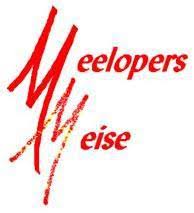 Gelieve alle velden van dit formulier in te vullenGelieve het ingevulde formulier (best eerst even ‘opslaan als’ op uw PC – in WORD of PDF) door te sturen als bijlage naar : meelopersmeise@hotmail.comGelieve ook het inschrijvingsgeld (20 €) te storten op de bankrekening van 
Joggingclub Meelopers Meise : BE57 0014 8195 0135mét vermelding van uw naam + voornaam(gelieve in dit vakje ‘JA’ te noteren a.u.b.)Hartelijk dank voor uw inschrijving !We zien u graag op maandagavond 28/03/2022 om stipt (ten laatste) 19u00 
aan het Neromhof (ingang De Spin) -> ADRES : De Biest nr. 8 te 1861 Wolvertem (Nerom).(onder voorbehoud van de op dat ogenblik geldende coronamaatregelen)VoornaamNaamStraat + huisnummerPostcode + gemeenteGeboortedatum (vb: 01/01/1976)GeboorteplaatsRijksregisternummerGeslachtNationaliteitE-mailadresTelnr./GSMnr. (vb: 0111/010101)Wie te verwittigen in geval van blessure, val, ... (naam + tel.nr)Maat T-shirtJa, ik ga akkoord met de MM-privacyverklaring:( link =   https://www.meelopersmeise.be/privacyverklaring.html )